Рекомендации по кормлению бездомных кошек в городеНельзя кормить бездомных кошек вблизи подъездов и окон домов, на детских площадках.Кошек лучше кормить на одном и том же месте и в одно и тоже время, особенно в зимний период.На землю и асфальт еду лучше не класть, а использовать бумажные или пластиковые тарелки с низкими краями.После кормления необходимо убрать за собой весь мусор: пакеты, коробки, тарелки.Кормить кошек лучше всего сухим кормом. В нём есть все необходимое для полноценного питания животных и мусора от него меньше. (Все, что не съедают коты, съедают голуби).Не забывайте про воду. Вода у животных должна быть   всегда.                Зоозащитники «Преображенки»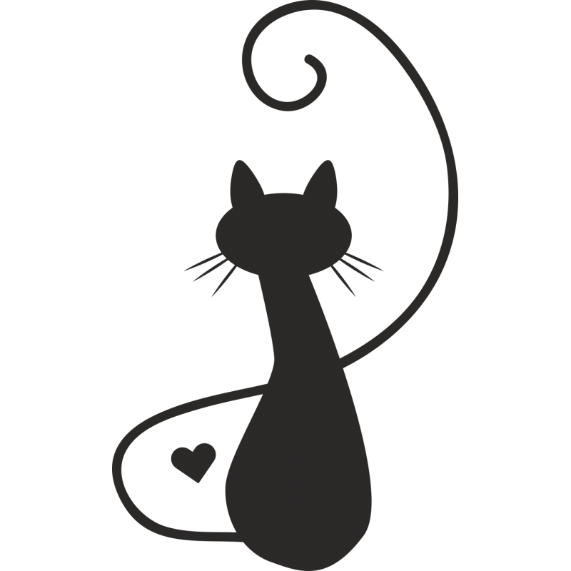 